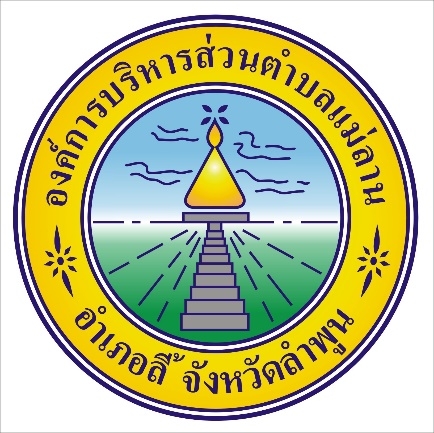 คู่มือการปฏิบัติงานรับเรื่องราวร้องทุกข์และร้องเรียนศูนย์รับเรื่องราวร้องทุกข์และร้องเรียนองค์การบริหารส่วนตำบลแม่ลาน อำเภอลี้ จังหวัดลำพูน                                    งานนโยบายและแผน        สำนักปลัด  องค์การบริหารส่วนตำบลแม่ลานคำนำ		คู่มือการปฏิบัติงานการรับเรื่องราวร้องทุกข์และร้องเรียนของศูนย์รับเรื่องราวร้องทุกข์และร้องเรียนองค์การบริหารส่วนตำบลแม่ลานฉบับนี้  จัดทำขึ้นเพื่อเป็นแนวทางการดำเนินการจัดการข้อร้องทุกข์และร้องเรียนของศูนย์รับเรื่องราวร้องทุกข์และร้องเรียนองค์การบริหารส่วนตำบลแม่ลาน ทั้งนี้ การจัดการข้อร้องทุกข์และร้องเรียนจนได้ข้อยุติ  ให้มีความรวดเร็วและมีประสิทธิภาพ  เพื่อตอบสนองความต้องการและความคาดหวังของผู้รับบริการ จำเป็นจะต้องมีขั้นตอน/กระบวนการและแนวทางในการปฏิบัติงานที่ชัดเจนและเป็นมาตรฐานเดียวกันศูนย์รับเรื่องราวร้องทุกข์และร้องเรียนองค์การบริหารส่วนตำบลแม่ลาน อำเภอลี้ จังหวัดลำพูนสารบัญเรื่อง										หน้าหลักการและเหตุผล								  ๑การจัดตั้งศูนย์รับเรื่องราวร้องทุกข์และร้องเรียนองค์การบริหารส่วนตำบลแม่ลาน			  ๑สถานที่ตั้ง									  ๑หน้าที่ความรับผิดชอบ								  ๑วัตถุประสงค์									  ๑คำจำกัดความ									  ๑ระยะเวลาเปิดให้บริการ								  2ขั้นตอนการปฏิบัติงาน								  2การรับและตรวจสอบข้อร้องเรียนและร้องทุกข์จากช่องทางต่าง ๆ			  2การบันทึกข้อร้องเรียน								  3การประสานหน่วยงานเพื่อแก้ไขข้อร้องเรียนและร้องทุกข์ การแจ้งกลับผู้ร้องเรียน	  3การติดตามการแก้ไขข้อร้องเรียนและร้องทุกข์					  3การรายงานผลการดำเนินการให้ผู้บริหารรับทราบ					  3มาตรฐานงาน									  3แบบฟอร์ม									  4จัดทำโดย									  4ภาคผนวกแบบฟอร์มใบรับแจ้งเหตุเรื่องราวร้องเรียน/ร้องทุกข์คู่มือการปฏิบัติงานรับเรื่องราวร้องทุกข์และร้องเรียนศูนย์รับเรื่องราวร้องทุกข์และร้องเรียนองค์การบริหารส่วนตำบลแม่ลาน๑.  หลักการและเหตุผล		พระราชกฤษฎีกาว่าด้วยหลักเกณฑ์และวิธีการบริหารกิจการบ้านเมืองที่ดี พ.ศ.๒๕๔๖ ได้กำหนดแนวทางปฏิบัติราชการ มุ่งให้เกิดประโยชน์สุขแก่ประชาชน โดยยึดประชาชนเป็นศูนย์กลาง เพื่อตอบสนองความต้องการของประชาชนให้เกิดความผาสุกและความเป็นอยู่ที่ดีของประชาชน เกิดผลสัมฤทธิ์ต่องานบริการที่มีประสิทธิภาพและเกิดความคุ้มค่าในการให้บริการ ไม่มีขั้นตอนปฏิบัติงานเกินความจำเป็น มีการปรับปรุงภารกิจให้ทันต่อสถานการณ์ ประชาชนได้รับการอำนวยความสะดวกและได้รับการตอบสนองความต้องการและมีการประเมินผลการให้บริการอย่างสม่ำเสมอ๒.  การจัดตั้งศูนย์รับเรื่องราวร้องทุกข์และร้องเรียนองค์การบริหารส่วนตำบลแม่ลาน		เพื่อให้การบริหารระบบราชการเป็นไปด้วยความถูกต้องบริสุทธิ์ ยุติธรรม ควบคู่กับการพัฒนาบำบัดทุกข์ บำรุงสุข ตลอดจนดำเนินการแก้ไขปัญหาความเดือดร้อนของประชาชน ได้อย่างมีประสิทธิภาพ     ด้วยความรวดเร็วประสบผลสำเร็จอย่างเป็นรูปธรรม อีกทั้งเพื่อเป็นศูนย์รับแจ้งเบาะแสการทุจริตหรือไม่ได้รับความเป็นธรรมจากการปฏิบัติงานของเจ้าหน้าที่ องค์การบริหารส่วนตำบลแม่ลานจึงได้จัดตั้งศูนย์รับเรื่องราวร้องทุกข์และร้องเรียน ขึ้น ซึ่งในกรณีการร้องเรียนที่เกี่ยวกับบุคคลจะมีการเก็บรักษาเรื่องราวไว้เป็นความลับและปกปิดชื่อผู้ร้องเรียน เพื่อมิให้ผู้ร้องเรียนได้รับผลกระทบและได้รับความเดือดร้อนจากการร้องเรียน๓.  สถานที่ตั้ง		ตั้งอยู่ ณ สำนักงานองค์การบริหารส่วนตำบลแม่ลาน เลขที่ 12/1 ตำบลแม่ลาน อำเภอลี้ จังหวัดลำพูน๔.  หน้าที่ความรับผิดชอบ		เป็นศูนย์กลางในการรับเรื่องราวร้องทุกข์และร้องเรียนและให้บริการข้อมูลข่าวสาร  ให้คำปรึกษา รับเรื่องปัญหาความต้องการและข้อเสนอแนะของประชาชน๕.  วัตถุประสงค์		๑.เพื่อให้การดำเนินงานจัดการข้อร้องเรียน/ร้องทุกข์และร้องเรียนของศูนย์รับเรื่องราวร้องทุกข์และร้องเรียนองค์การบริหารส่วนตำบลแม่ลานมีขั้นตอน/กระบวนการและแนวทางในการปฏิบัติงานเป็นมาตรฐานเดียวกัน		๒.เพื่อให้มั่นใจว่าได้มีการปฏิบัติตามข้อกำหนด ระเบียบ หลักเกณฑ์เกี่ยวกับการจัดการข้อร้องเรียน/ร้องทุกข์และร้องเรียน ที่กำหนดไว้อย่างสม่ำเสมอและมีประสิทธิภาพ๖.  คำจำกัดความ		“ผู้รับบริการ” หมายถึง ผู้ที่มารับบริการจากส่วนราชการ ภาคเอกชน และประชาชนทั่วไป		“ผู้มีส่วนได้ส่วนเสีย” หมายถึง ผู้ที่ได้รับผลกระทบ ทั้งทางบวกและทางลบทั้งทางตรงและทางอ้อมจากการดำเนินการของส่วนราชการ เช่น ประชาชนในเขตองค์การบริหารส่วนตำบลแม่ลาน-๒-		“การจัดการข้อร้องเรียนและร้องทุกข์”มีความหมายครอบคลุมถึงการจัดการในเรื่องข้อร้องเรียน/ร้องทุกข์/ข้อเสนอแนะ/ข้อคิดเห็น/คำชมเชย/การสอบถามหรือการร้องขอข้อมูล		“ผู้ร้องเรียน/ร้องทุกข์”หมายถึง  หน่วยงานราชการ  ภาคเอกชน  และประชาชนทั่วไป/ผู้มีส่วนได้ส่วนเสียที่มาติดต่อราชการผ่านช่องทางต่างๆ  โดยมีวัตถุประสงค์ครอบคลุมการร้องเรียน/ร้องทุกข์/การให้ข้อเสนอแนะ/การให้ข้อคิดเห็น/การชมเชย/การร้องขอข้อมูล		“ช่องทางการรับข้อร้องเรียน/ร้องทุกข์” หมายถึง ช่องทางต่างๆ ที่ใช้ในการรับเรื่องร้องเรียน/ร้องทุกข์ เช่น ติดต่อด้วยตนเอง/ติดต่อทางโทรศัพท์/ติดต่อทาง Facebook๗.  ระยะเวลาเปิดให้บริการ		เปิดให้บริการวันจันทร์ ถึง วันศุกร์ (ยกเว้นวันหยุดที่ทางราชการกำหนด) ตั้งแต่เวลา  ๐๘.๓๐ – ๑๖.๓๐ น.8.  ขั้นตอนการปฏิบัติงาน	การแต่งตั้งผู้รับผิดชอบจัดการข้อร้องเรียน / ร้องทุกข์  ของหน่วยงาน		๘.๑  จัดตั้งศูนย์ / จุดรับข้อร้องเรียน / ร้องทุกข์  ของประชาชน		๘.๒  จัดทำคำสั่งแต่งตั้งเจ้าหน้าที่ประจำศูนย์		๘.๓  แจ้งผู้รับผิดชอบตามคำสั่งองค์การบริหารส่วนตำบลแม่ลานเพื่ออำนวยความสะดวกในการประสานงาน๑๐.  การรับและตรวจสอบข้อร้องเรียน/ร้องทุกข์ จากช่องทางต่าง ๆ		ดำเนินการรับและติดตามตรวจสอบข้อร้องเรียน / ร้องทุกข์  ที่เข้ามายังหน่วยงานจากช่องทางต่าง ๆ  โดยมีข้อปฏิบัติตามที่กำหนด  ดังนี้-3-๑๑.  การบันทึกข้อร้องเรียน	๑๐.๑  กรอกแบบฟอร์มบันทึกข้อร้องเรียน/ร้องทุกข์ โดยมีรายละเอียด ชื่อ-สกุล ที่อยู่ หมายเลขโทรศัพท์ติดต่อเรื่องร้องเรียน/ร้องทุกข์และสถานที่เกิดเหตุ	๑๐.๒ ทุกช่องทางที่มีการร้องเรียน เจ้าหน้าที่ต้องบันทึกข้อร้องเรียน/ร้องทุกข์ ลงสมุดบันทึกข้อร้องเรียน  ร้องทุกข์๑๒.  การประสานหน่วยงานเพื่อแก้ปัญหาข้อร้องเรียน/ร้องทุกข์ และการแจ้งผู้ร้องเรียน/ร้องทุกข์และร้องเรียนทราบ		๑๒.๑  กรณีเป็นการขอข้อมูลข่าวสารประสานหน่วยงานผู้ครอบครองเอกสารเจ้าหน้าที่ที่เกี่ยวข้องเพื่อให้ข้อมูลแก่ผู้ร้องขอได้ทันที		๑๒.๒  ข้อร้องเรียน/ร้องทุกข์ ที่เป็นการร้องเรียนเกี่ยวกับคุณภาพการให้บริการของหน่วยงาน  เช่น ไฟฟ้าสาธารณะดับการจัดการขยะมูลฝอยตัดต้นไม้ กลิ่นเหม็นรบกวน เป็นต้น จัดทำบันทึกข้อความเสนอไปยังผู้บริหารเพื่อสั่งการหน่วยงานที่เกี่ยวข้อง โดยเบื้องต้นอาจโทรศัพท์แจ้งไปยังหน่วยงานที่เกี่ยวข้อง		๑๒.๓  ข้อร้องเรียน/ร้องทุกข์ ที่ไม่อยู่ในความรับผิดชอบขององค์การบริหารส่วนตำบลแม่ลานให้ดำเนินการประสานหน่วยงานภายนอกที่เกี่ยวข้อง เพื่อให้เกิดความรวดเร็วและถูกต้องในการแก้ไขปัญหาต่อไป		๑๒.๔  ข้อร้องเรียนที่ส่งผลกระทบต่อหน่วยงาน เช่น กรณี ผู้ร้องเรียนทำหนังสือร้องเรียนความไม่โปร่งใสในการจัดซื้อจัดจ้าง ให้เจ้าหน้าที่จัดทำบันทึกข้อความเพื่อเสนอผู้บริหารพิจารณาสั่งการไปยังหน่วยงานที่รับผิดชอบ เพื่อดำเนินการตรวจสอบและแจ้งผู้ร้องเรียนทราบ ต่อไป๑๓.  การติดตามแก้ไขปัญหาข้อร้องเรียนและร้องทุกข์		ให้หน่วยงานที่เกี่ยวข้องรายงานผลการดำเนินการให้ทราบภายใน 7 วันทำการเพื่อเจ้าหน้าที่ศูนย์ฯ จะได้แจ้งให้ผู้ร้องเรียนทราบต่อไป๑๔.  การรายงานผลการดำเนินการให้ผู้บริหารทราบ		๑๓.๑  ให้รวบรวมและรายงานสรุปการจัดการข้อร้องเรียน/ร้องทุกข์ ให้ผู้บริหารทราบทุกเดือน		๑๓.๒  ให้รวบรวมรายงานสรุปข้อร้องเรียนหลังจากสิ้นปีงบประมาณ เพื่อนำมาวิเคราะห์การจัดการข้อร้องเรียน/ร้องทุกข์ ในภาพรวมของหน่วยงาน เพื่อใช้เป็นแนวทางในการแก้ไข ปรับปรุงพัฒนา  องค์กรต่อไป๑๕.  มาตรฐานงาน		การดำเนินการแก้ไขข้อร้องเรียน/ร้องทุกข์ ให้แล้วเสร็จภายในระยะเวลาที่กำหนด		กรณีได้รับเรื่องร้องเรียน/ร้องทุกข์ ให้ศูนย์รับเรื่องราวร้องทุกข์และร้องเรียนองค์การบริหารส่วนตำบลแม่ลาน ดำเนินการตรวจสอบและพิจารณาส่งเรื่องให้หน่วยงานที่เกี่ยวข้อง  ดำเนินการแก้ไขปัญหาข้อร้องเรียน /ร้องทุกข์ให้แล้วเสร็จภายใน  15  วัน ทำการ-4-๑๖.  แบบฟอร์ม		แบบฟอร์มใบรับแจ้งเหตุเรื่องราวร้องเรียน / ร้องทุกข์๑๗.  จัดทำโดย		ศูนย์รับเรื่องราวร้องทุกข์และร้องเรียนองค์การบริหารส่วนตำบลแม่ลานหมายเลขโทรศัพท์  081-4732519 ช่องทางความถี่ในการตรวจสอบช่องทางระยะเวลาดำเนินการรับข้อร้องเรียน / ร้องทุกข์และร้องเรียนเพื่อประสานหาทางแก้ไขปัญหาหมายเหตุร้องเรียนด้วยตนเอง  ณศูนย์รับเรื่องราวร้องทุกข์และร้องเรียนองค์การบริหารส่วนตำบลแม่ลานทุกครั้งที่มีการร้องเรียนภายใน  15  วันทำการwww.maelan.go.thทุกวันภายใน  ๑5  วันทำการร้องเรียนผ่าน Facebookอบต.แม่ลาน อำเภอลี้ จังหวัดลำพูนทุกวันภายใน  ๑5  วันทำการร้องเรียนทางโทรศัพท์081-4736884ทุกวันภายใน  ๑5  วันทำการ